Literature Response Rubric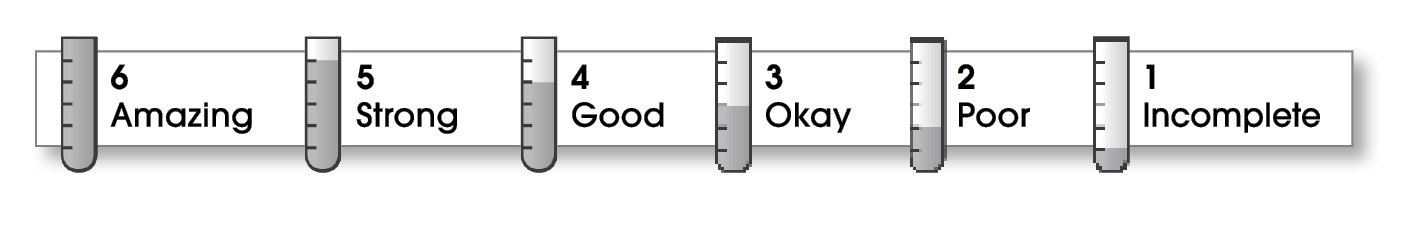 Comments:    Opening with a quotation is a great way to begin a book review. You could explain why you chose this particular quotation. You summarize the plot well without giving away the whole story.  You also show your enthusiasm for the story. You need more information about why you liked this book. Choosing more vivid verbs and colorful adjectives to express your ideas would add life to your writing.© Thoughtful Learning	For Writers Express Name:Title:A Story of Survival4StructureThe writing . . . contains an effective beginning, middle, and ending.presents a clearly stated focus or opinion statement.  includes transitions as needed to connect ideas and paragraphs.The writing . . . contains an effective beginning, middle, and ending.presents a clearly stated focus or opinion statement.  includes transitions as needed to connect ideas and paragraphs.4Ideasreflects the writer’s clear understanding of the literature.includes specific details and quotations from the text to develop or support the thesis.sounds believable and informed.exhibits a careful choice of words.flows smoothly from one idea to the next.reflects the writer’s clear understanding of the literature.includes specific details and quotations from the text to develop or support the thesis.sounds believable and informed.exhibits a careful choice of words.flows smoothly from one idea to the next.4Conventionsfollows the standards for punctuation, capitalization, spelling, and grammar.cites quotations correctly.follows the standards for punctuation, capitalization, spelling, and grammar.cites quotations correctly.